Доброе утро, гр. 45. У нас с вами последние лекции сегодня и завтра. В субботу пишем экзамен. Экзамен будет строго по времени: с 12.00 до 15.00.Практическое занятиеОПРЕДЕЛЕНИЕ ПАРАМЕТРОВ МЕХАНИЧЕСКИХ ПЕРЕДАЧПоследовательность решения задачи1. К решению задачи следует приступать после повторения относящегося к вращательному движению учебного материала тем “Кинематика” и “Динамика”.2. Приступая к решению задачи, следует ознакомиться с ГОСТ 2.770 – 68 и 2.703 – 68 на условные обозначения элементов и правила выполнения кинематических схем. Валы и звенья нумеруются по направлению силового потока (направлению передачи движения) – от входного вала (вал двигателя) к выходному (рабочему) валу. Параметры любого последующего вала определяются через заданные параметры входного вала при условии, что известны КПД и передаточные отношения отдельных передач привода. Напоминаем, что при последовательном соединении общее передаточное отношение равно произведению передаточных отношений отдельных передачи = иI-II  иII-IIIто же – для общего КПДη = ηI-II ηII-III3. Следует помнить, что для передаточного отношения принято единое обозначение и (во многих учебниках передаточное отношение обозначено i).Для зубчатых передач 		и = ω1/ω2 = d2/d1 = z2/ z1Для червячных и цепных  	и = ω1/ω2 = z2/ z1Для ременных передач		и = ω1/ω2 = d2/d1 где индекс 1 относится к ведущему, а индекс 2 – к ведомому звену передачи.Пример 1. Привод (рис. 1). состоит из электродвигателя мощностью Рдв = 17 кВт с угловой скоростью вала передач ωдв = 144 рад/с и редуктора с многоступенчатой передачей. Требуется определить: а) общие КПД и передаточное отношение привода; б) мощности, вращающие моменты и угловые скорости для всех валов.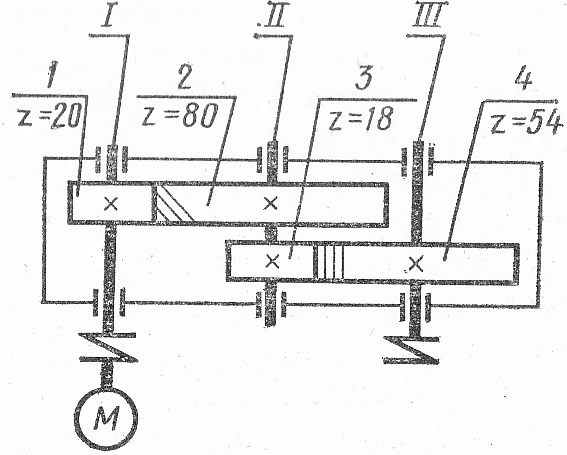 Рис. 1 - Схема задачиРешение: 1. Определяем кинематические и конструктивные характеристики привода: передача двухступенчатая:		первая ступень – передача цилиндрическая косозубая, закрытая, т. е. в корпусе.		вторая ступень – передача цилиндрическая прямозубая, закрытая2. Определяем общий КПД привода (принимая в соответствии с рекомендациями КПД из таблицы 2):ηобщ = ηI-II  ηII-III = 0,97 0,97 = 0,943. Определяем мощности на валах: PI = Pдв = 17 кВт PII = PI  ηI-II = 17 0,97 = 16,5 кВтPIII = PII   ηII-III = 16,5 0,97 = 16 кВт4. Определяем передаточные числа отдельных передач: иI-II = z2/ z1 = 80/20 = 4иII-III = z4/ z3 = 54/18 = 3Передаточные отношения равны передаточным числам.5. Определяем общее передаточное отношение приводаиобщ = иI-II  иII-III = 4 3 = 126. Определяем угловые скорости валов: ω1 = ωдв = 144 рад/сиI-II = ωI/ωII , отсюда ωII = ωI/uI-II = 144/4 = 36 рад/сиII-III = ωII/ωIII , отсюда ωIII = ωII/uII-III = 36/3 = 12 рад/с7. Определяем вращающие моменты на валах:МI = РI/ωI = 17 103/144 = 118 Н мМII = РII/ωII = 16,5 103/36 = 458 Н мМIII = РIII /ωIII = 16 103/12 = 1330 Н м8. Полученные результаты сводим в таблицу Ответ: ηобщ = 0,94; иобщ =12ВАМ в помощь подсказка для вашей задачи:иобщ = иI-II  иII-III = (ωI /ωII)  (ωII /ωIII) = ωI /ωIII = ωдв / ωрЗадача 1 Привод состоит из электродвигателя мощностью Pдв с угловой скоростью вала ωдв и многоступенчатой передачи, характеристики звеньев которой указаны на кинематической схеме (рисунок 2). Угловая скорость выходного (рабочего) вала привода ωр. Требуется определить: а) общие КПД и передаточное отношение привода; б) мощности, вращающие моменты и угловые скорости для всех валов. Упругим скольжением в ременных передачах пренебречь. Данные своего варианта взять из таблицы 1Таблица 1 - Исходные данныеТаблица 2 - Средние значения КПД некоторых передач (с учетом потерь в подшипниках)Рис. 2 - Схема задачиВалыР, кВтω, рад/сМвр, Н мПервый17144118Второй16,536458Третий16121330Номер схемы на рисунке 2ВариантыВариантыВариантыРдв,ωдв,ωрНомер схемы на рисунке 2ВариантыВариантыВариантыкВтрад/срад/с1111217,51446,02212225,51444,03313235,51502,54414244,01502,555152511,01443,06616262,21501,577172711,01502,588182815,01502,59919294,01502,51010203018,51444,5Тип передачиЗакрытаяОткрытаяЗубчатая цилиндрическая0,970,95Зубчатая коническая0,960,95Цепная-0,92Ременная-0,95Червячная (для схемы 3)0,87-Червячная (для схемы 6)0,72-Червячная (для схем 8, 9)0,77-1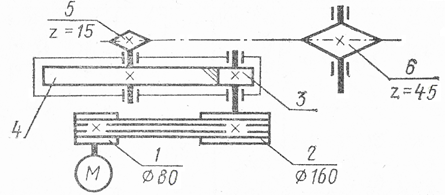 2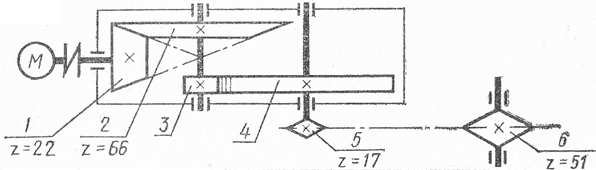 3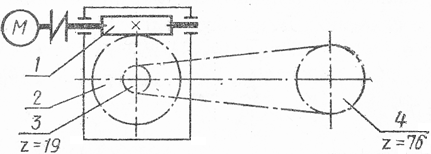 4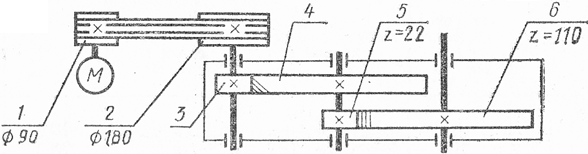 5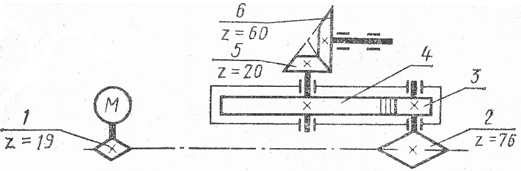 6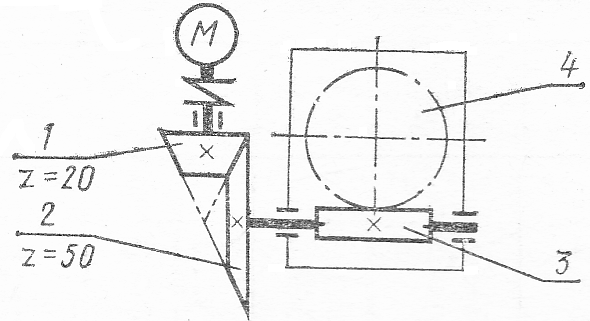 7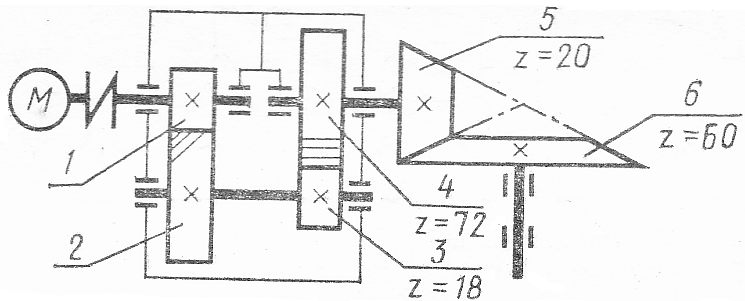 8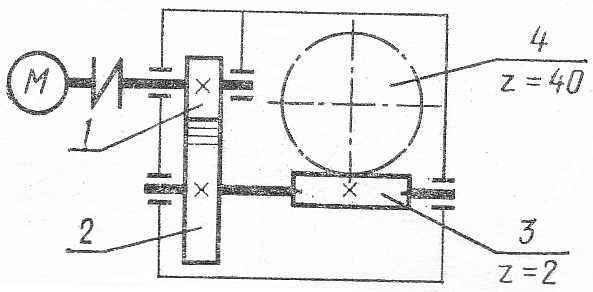 9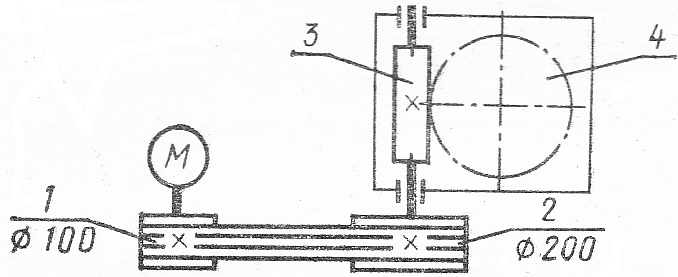 10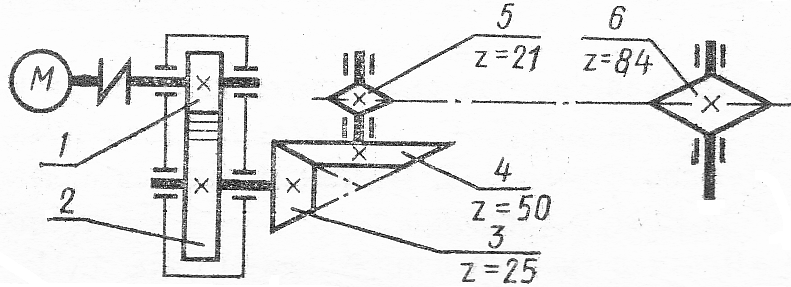 